Ονοματεπώνυμο λειτουργού:  ΕΛΛΗ ΧΑΤΖΗΓΕΩΡΓΙΟΥΠληροφορίες για το υλικό για ΕΚΠΑΙΔΕΥΤΙΚΟΥΣ: ΘΕΜΑΤΙΚΗ ΠΕΡΙΟΧΗ/ΓΝΩΣΤΙΚΟ ΑΝΤΙΚΕΙΜΕΝΟ/ΕΝΟΤΗΤΑ/ΚΕΦΑΛΑΙΟ: ΜΕΝΟΥΜΕ ΣΠΙΤΙ … 2020 –Δημιουργική γραφήΘΕΜΑΤΙΚΗ ΠΕΡΙΟΧΗ/ΓΝΩΣΤΙΚΟ ΑΝΤΙΚΕΙΜΕΝΟ/ΕΝΟΤΗΤΑ/ΚΕΦΑΛΑΙΟ: ΜΕΝΟΥΜΕ ΣΠΙΤΙ … 2020 –Δημιουργική γραφήΒΑΘΜΙΔΑ (επιλογή και περισσοτέρων της μίας):Εκπαιδευτικοί ΠροσχολικήςΕκπαιδευτικοί ΔημοτικήςΕκπαιδευτικοί Μέσης ΕΙΔΟΣ ΥΛΙΚΟΥ (επιλογή και περισσοτέρων του ενός):ΚείμενοΠαρουσίασηΠείραμα/προσομοίωσηΒίντεοΉχοςΕκπαιδευτικό παιχνίδιΙστοσελίδα Εικόνα Άλλο (σημειώστε):Παιγνιώδεις δραστηριότητεςΤΙΤΛΟΣ ΠΟΥ ΘΑ ΕΜΦΑΝΊΖΕΤΑΙ ΣΤΗΝ ΙΣΤΟΣΕΛΙΔΑ:  Μόνος ή μόνη στο σπίτι;  Πάρε τον πλάστη, και άνοιξε το φύλλο μίας ζυμαρο-ιστορίας.  Ιδέες για δημουργική γραφή κατά την περίοδο του «Μένουμε σπίτι» για παιδιά του δημοτικού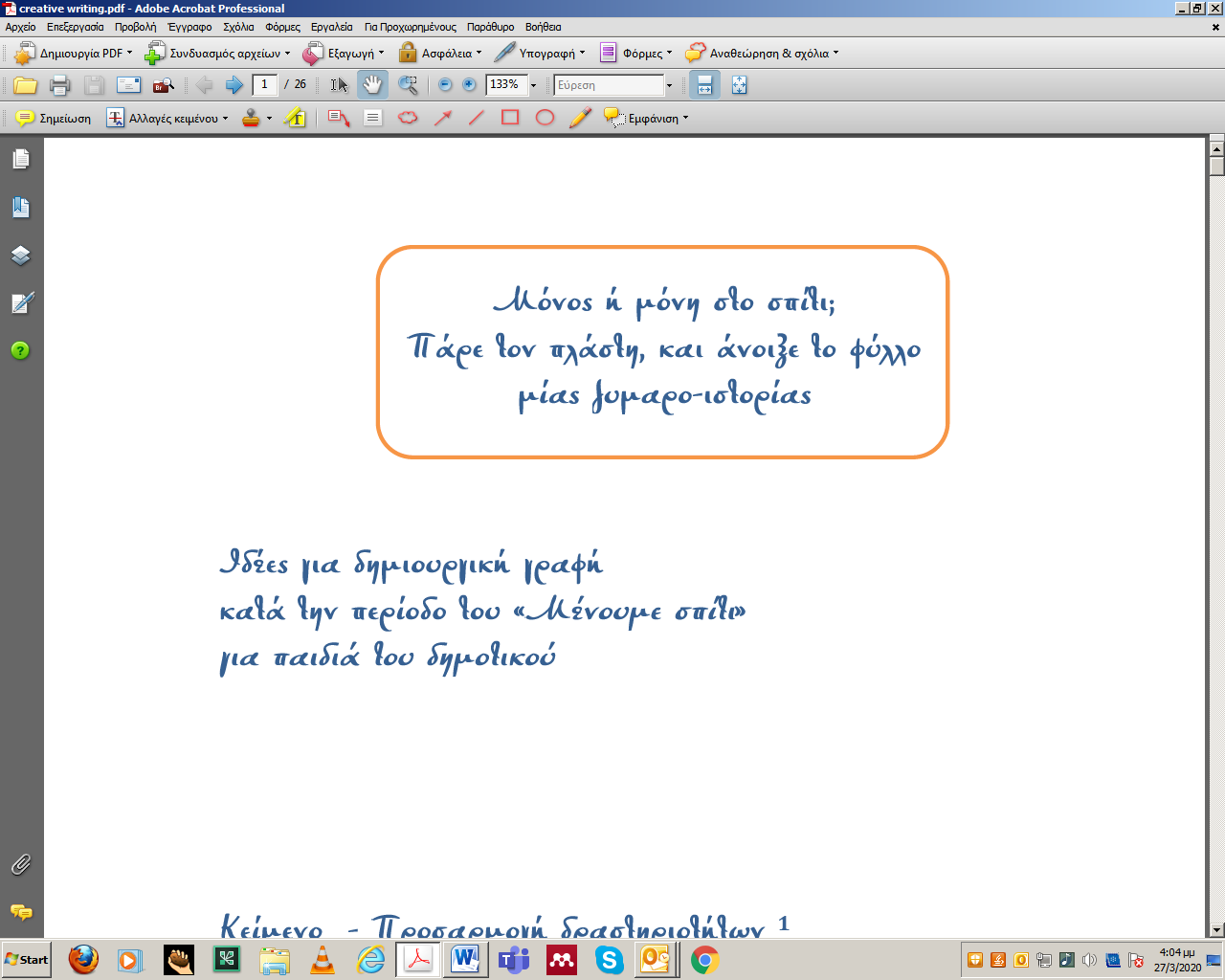 ΤΙΤΛΟΣ ΠΟΥ ΘΑ ΕΜΦΑΝΊΖΕΤΑΙ ΣΤΗΝ ΙΣΤΟΣΕΛΙΔΑ:  Μόνος ή μόνη στο σπίτι;  Πάρε τον πλάστη, και άνοιξε το φύλλο μίας ζυμαρο-ιστορίας.  Ιδέες για δημουργική γραφή κατά την περίοδο του «Μένουμε σπίτι» για παιδιά του δημοτικούΤΡΟΠΟΣ ΠΑΙΔΑΓΩΓΙΚΗΣ ΑΞΙΟΠΟΙΗΣΗΣ:  Τα παιδιά Γ ΄ ως Στ΄ δημοτικού με την ενθάρρυνση εκπαιδευτικών και γονιών εμπλέκονται στη συγγραφή ιστοριών.  Ασκήσεις δημιουργικής γραφής που μπορεί να γράψει κανείς  διαβαθμισμένα χωρίς ιδιαίτερη δυσκολία.ΤΡΟΠΟΣ ΠΑΙΔΑΓΩΓΙΚΗΣ ΑΞΙΟΠΟΙΗΣΗΣ:  Τα παιδιά Γ ΄ ως Στ΄ δημοτικού με την ενθάρρυνση εκπαιδευτικών και γονιών εμπλέκονται στη συγγραφή ιστοριών.  Ασκήσεις δημιουργικής γραφής που μπορεί να γράψει κανείς  διαβαθμισμένα χωρίς ιδιαίτερη δυσκολία.